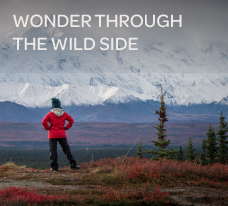 BLOG 1
WONDER THROUGH THE WILD SIDE
https://bit.ly/wonder-through-the-wild-side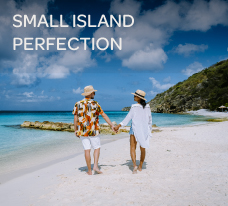 BLOG 3SMALL ISLAND PERFECTION
https://bit.ly/small-island-perfection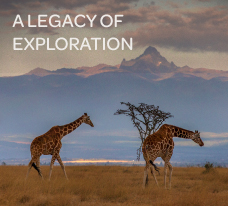 BLOG 2
A LEGACY OF EXPLORATIONhttps://bit.ly/a-legacy-of-exploration